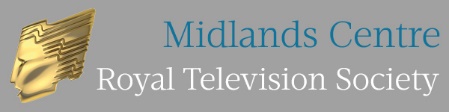 RTS MIDLAND AWARDS PRESS RELEASEVICKY McCLURE WINS BEST ACTOR AT RTS MIDLANDS AWARDS 2019Nottingham born actor Vicky McClure was presented with the Best Female Actor award for her performance as DCI Kate Fleming in Line Of Duty, series 5, at tonight’s (29th November) RTS Midlands Awards 2019.There were also huge celebrations for Coventry’s Guz Khan as he claimed two trophies for Best Male Actor for the BBC Three comedy series, Man Like Mobeen and for Best Writer, which he jointly won with his co-writer Andy Milligan.The glittering awards ceremony at the ICC Birmingham, celebrated the television and broadcasting industry across the region and was hosted by popular radio and television presenter Trish Adudu. Birmingham born Barbara Slater OBE was presented with the prestigious Baird Medal for her outstanding services to sport, in particular her work championing women in sport.  Barbara celebrated a decade as the BBC’s Director of Sport earlier this year and she represented Great Britain in Gymnastics at the Montreal Olympics.ITV News Central’s Matt Teale scooped the award for best on screen personality, whilst BBC Midlands journalist Jonathan Gibson took home the award in the best journalist category. Sue Brown, presenter of BBC Four’s First Black Brummies documentary won the Outstanding New Talent category.Other winners included, Birmingham based independent company GOSH TV who picked up an award for best Factual Entertainment programme for Riverwalks, The Severn Valley; and Optomen TV who were presented with the Craft Production Award for The Great British Menu.Caren Davies, Chair, RTS Midlands says: “This year has been an outstanding year for the Midlands in terms of TV and digital production. The breadth and diversity of the content is a true reflection of the talent and creativity of the region. It was great to see the Midlands television industry out in force alongside many familiar faces from our TV screens. It was a truly exciting evening of celebration.”The RTS Midlands Awards were supported by Birmingham City Council and Film Birmingham, Royal Birmingham Conservatoire and Birmingham City University, PLC Media, Channel 4 Nations & Regions, BBC Midlands, Reeves PR and the University of Worcester.The full list of nominations and winners* at the event, which was attended by over 300 guests was as follows:Outstanding New TalentNisha Chopra                                      BBC East MidsFiona Short                                         Wonder TelevisionSue Brown*                                         BBC   Niall Bradnick                                     BBC ThreeTom Staricoff                                      BBC ThreePromotional ContentBeep Assist Isolation                                                                           ReelTwentyfiveDiscover Dudley                                                                                 Spark MediaTruth Be Told. A Film about Fostering                                               Spark MediaBreck’s Last Game*                                                                           Affixxius FilmsBBC Three: Strictly Come Dancing - Social Support                         BBC Three Birmingham        Single Documentary/Documentary Feature                                             The Pub Bombings                                                                             BBC BirminghamInside Out East Midlands - Who’s Looking After Mum and Dad       BBC East MidsDunkirk - The Forgotten Heroes                                                         North One TVNurses Who Kill: Thelma Purchase                                                   First Look TVGemma: My Murder*                                                                          Hey Sonny for BBC ThreeActing Performance – FemaleVicky McClure - Line of Duty-Series 5*                                              World ProductionsSorcha Cusack - Father Brown                                                          BBC StudiosBharti Patel - Doctors                                                                         BBC StudiosSarah Moyle - Doctors                                                                        BBC StudiosDuaa Karim - Man Like Mobeen                                                        Tiger Aspect ProductionsCraft - ProductionChrist School - Your Futures Coming For You                                  Affixxius FilmsFrancois Gandolfi, Simon Cox, Avril Beaven,Perjeet Aujila - Great British Menu*                                                   OptomenLouise Hutchinson - The Greatest Dancer                                        Syco/Thames/BBC OneClaire Collins - Father Brown                                                             BBC StudiosKaren O’Donovan                                                                               North One TelevisionDigital CreativityEastEnders: The Real Stories*                                                           BBC Three, BirminghamWork It: Body Confidence Stories                                                      Wonder TelevisionStrictly Come Dancing- Social Support                                              BBC Three, BirminghamBirmingham Pub Bombings Inquest                                                   Lisa Wright, BBC BirminghamAmbulance - Social Films                                                                   BBC Three, BirminghamActing Performance – MaleGuz Khan - Man Like Mobeen*                                                          Tiger Aspect ProductionsJack Deam - Father Brown                                                                BBC StudiosMatthew Chambers - Doctors                                                            BBC StudiosIan Midlane - Doctors                                                                         BBC StudiosAshley Rice - Doctors                                                                         BBC StudiosJournalist of the YearJonathan Gibson*                                                                               BBC BirminghamJeremy Ball                                                                                         BBC East Mids TodayAndy Bevan                                                                                        ITV News CentralBen Godfrey                                                                                       BBC BirminghamWill Hanrahan                                                                                     First Look TVSpecialist Factual Content / Series / ProgrameA Very British History: Ugandan Asians                                             BBC BirminghamInside Jaguar: A Supercar is Reborn                                                 Jungle TVOur Dementia Choir with Vicky McClure                                           Curve MediaSurgeons: At the Edge of Life *                                                           Dragonfly TVThe Great British School Swap                                                          Top Hat ProductionsSingle Television Drama or Drama SeriesFather Brown                                                                                      BBC StudiosShakespeare and Hathaway                                                              BBC StudiosDoctors*                                                                                              BBC StudiosCurrent Affairs Programme of the YearThe Pub Bombings*                                                                            BBC MidlandsInside Out East Midlands                                                                    BBC East MidsInside Out West Midlands                                                                   BBC MidlandsCraft- Post ProductionMatthew Clare                                                                                     BBC East Mids Current AffairsPaul Tann-Billingham, Matt Morris &GBM Post Production Team                                                              OptomenNinja Warrior UK                                                                                Paul FarrerPeshawar Zalmi *                                                                               Affixxius FilmsLeigh Nicholls                                                                                     North One TelevisionOn Screen PersonalityMatt Teale*                                                                                         ITV News CentralDes Coleman                                                                                      ITV News CentralCharlotte Cross                                                                                   ITV News CentralJonathan Gibson                                                                                 BBC MidlandsNick Owen                                                                                          BBC Midlands TodayWriterJed Mercurio, Line of Duty                                                                  Series 5 World ProductionsClaire Bennett, Doctors 'Rhyme & Reason'                                       BBC StudiosMark Hiser & Bridget Colgan, Doctors 'And the Beat Goes On'         BBC StudiosGuz Khan and Andy Milligan, Man Like Mobeen*                             Tiger Aspect ProductionsFactual Entertainment/Popular Factual seriesGreat British Menu                                                                              OptomenRiver Walks - The Severn Valley*                                                      GOSH! TelevisionTravel Man 48 hours in...Hamburg                                                     North One TelevisionThe Thames: Britain's Great River withTony Robinson                                                                                   Full Fat TelevisionGaldem Sugar                                                                                     BBC Three BirminghamShort FormInside the Wig Room                                                                          Royal Shakespeare Company/                                                                                                                                                                                              Chatterbox CreationsThe Penguin Who Couldn't Swim                                                      BBC 4, BFI, Wingspan                                                                                                                                                                                                           ProductionsLost In Transit                                                                                     Stamp -Santé Theatre and                                                                                                                                                                                                     Media ProductionsMidlands Today                                                                                  BBC BirminghamAmazing Humans*                                                                              BBC Three, BirminghamNews Programme of the YearLeicester Helicopter Crash                                                                 BBC East Midlands TodayRemembrance Special 2018                                                              BBC East Midlands TodayLeicester Helicopter Crash - A City in Mourning                                ITV News Central EastArmistice 100th Anniversary                                                              ITV News Central EastMidlands Pub Bombings*                                                                   BBC BirminghamThe Baird MedalBarbara Slater OBEFor further information: rtsmidlands@rts.org.uk and on facebook @RTSMidsCentreEnds.About The Royal Television Society:From glamorous award ceremonies to lively debates, the RTS embraces all aspects of television, and is open to anyone with an interest in the medium.As an educational charity, we encourage and celebrate work in television and its related fields, from finding out how the nation’s favourite shows are made in our Anatomy of a Hit series, to celebrating burgeoning talent at our annual Student Awards.The industry’s most talented individuals give us an insight into the work that goes into making cutting edge contemporary TV. From Government ministers and CEOs to workshops with great runners, our events look at every part of the business. Our annual Television Journalism, Programme, Craft and Design, and Student Awards celebrate achievements across the broadcasting industry. Each year, we offer Television Production and Technology bursaries to help those from less affluent backgrounds get a foothold in the industry, and Masterclass sessions bring together students, academics and industry heads.Global television leaders gather to discuss what the future holds for television at our London Conference or the RTS Cambridge Convention.Alongside our engaged community of over 4,900 full members, the Society is supported by Britain and the world's biggest broadcasters, producers and consultants, including Principal Patrons BBC, Channel 4, ITV and Sky.Originally founded as the Television Society in 1927, the Society was granted its Royal title in 1966 and HRH The Prince of Wales became Patron of the RTS in 1997.Today, 15 regional and national groups curate lively events and awards around the UK and Ireland, from Glasgow to Galway. RTS Futures, which is aimed at those in their first two years of employment, organises an exciting roster of discussion, training and social occasions. Recent events have included workshops on learning how to format shows and how to survive as a freelancer, and expert panels explaining how to be the best researcher and how to make it on-screen.